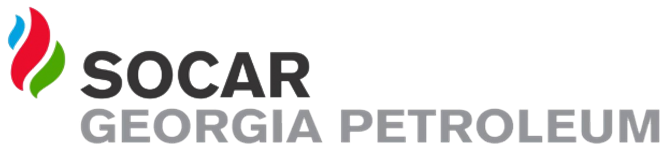 ელექტრონული ტენდერის განაცხადი№1ტენდერის აღწერილობაშპს ,,სოკარ ჯორჯია პეტროლეუმისათვის“განკუთვნილი  2 ცალი  ჰაერის დამჭერი ფარდის შესყიდვა. 2კონკრეტული დავალება ფარდის სიგრძე - 2მ.ბრუნი - 3;კილოვატი - 21;მართვის პულტი - კედლის;საკიდი - უნივერსალური3მოთხოვნები პრეტენდენტების მიმართ1.პრეტენდენტმა კომპანიამ უნდა წარმოადგინოს 2 ცალი ჰაერის დამჭერი ფარდის ღირებულება დღგ-ს ჩათვლით (იმ შემთხვევაში, თუ პრეტენდენტი დღგ-ს გადამხდელია)2.პრეტენდენტმა კომპანიამ უნდა წარმოადგინოს საქონლის მოწოდების კონკრეტული ვადა.3.პრეტენდენტმა კომპანიამ უნდა წარმოადგინოს ინფორმაცია საქონლის კონკრეტული საგარანტიო ვადის შესახებ 4. პრეტენდენტმა კომპანიამ უნდა წარმოადგინოს შემოთავაზებული საქონლის მოდელი და ტექნიკური სპეციფიკაცია.4გადახდის პირობები განიხილება პრეტენდენტის შემოთავაზება5ტენდერის ვადები სატენდერო წინაადების მიღების ბოლო ვადაა 2023 წლის 7 აპრილი.6ხელშეკრულების ვადებიდამოკიდებულია საქონლის მოწოდების ვადაზე7sakontaqto piri598 90 44 66 სოფო ბასილაძე